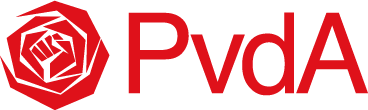 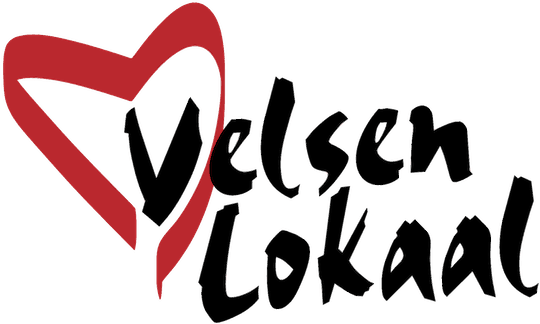 Vragen van de raadVragen van de gemeenteraad over : Aanbestedingen en kosten JeugdzorgToelichting bij de vragen:De aanbestedingen in de jeugdzorg staan op stapel. Een ingewikkeld proces, waarbij het belangrijk is dat dit goed verloopt. Velsen Lokaal en PvdA Velsen vinden het van het grootst mogelijke belang dat kwetsbare jongeren, voor wie het leven nog moet beginnen, de beste kansen krijgen. Een systeem met ellenlange wachtlijsten, waarbij geld wegvloeit naar onevenredig veel administratieve taken, vinden wij onacceptabel. Dit moet kosten wat het kost voorkomen worden. Wij geloven dat het college inzet op investeren in een zorgsysteem dat begint aan de voorkant. Toch zou dit ons inziens wat sterker mogen. Investeren in de jeugdzorg op dit moment betekent risico’s nemen. Velsen lokaal en PvdA Velsen zien graag dat we actief gaan investeren aan de voorkant. Dit is volgens alle betrokken partijen in het werkveld van cruciaal belang, zo bleek tijdens de bijeenkomst van 29 juni ook maar weer. Door vroeg in te zetten bij lichte problematiek en hulp en ondersteuning sneller in te zetten, wordt zwaardere problematiek aan de achterkant voorkomen. Hoe zwaarder de zorg, hoe hoger de kosten. Als we deze insteek willen implementeren, is hier op korte termijn een behoorlijke extra investering voor nodig. Die investering levert uiteindelijk een grotere besparing op wat betreft lange, dure trajecten in de toekomst. Geld is hard nodig. Gelukkig zijn er goede initiatieven om dat beschikbaar te krijgen. Velsen zou volgens ons vooraan moeten staan om mee te doen bij deze initiatieven. De jeugd moet voorop staan, ook in Velsen.Vraag 1 Heeft de gemeente Velsen meegetekend met de brandbrief van de Barendrechtse wethouder Reshma Roopram begin februari, waardoor nu 1.3 miljard euro extra beschikbaar is gesteld voor de crisisopvang van jongeren binnen de GGZ in coronatijd in alle gemeenten en waar Velsen 5 miljoen van krijgt? Meedoen met landelijke lobby’s blijken hun vruchten af te werpen. Wij vinden het daarom erg belangrijk dat Velsen meedoet aan dit soort acties. Vraag 1aZo nee, waarom niet? Motie 36, in november aangeboden aan het college door Groenlinks, LGV, Velsen Lokaal en de PvdA, vraagt het college zich hard te maken voor extra middelen bij het Rijk. Meetekenen had dan toch eigenlijk gemoeten?Vraag 1bZo ja, waarom zijn we hier niet actief over geïnformeerd?Vraag 2Martin Jonker, een inkoopsadviseur die zijn alternatieve ideeën voor de aanbestedingen binnen de jeugdzorg de afgelopen maanden aan de wethouders in de regio en de diverse politieke partijen presenteerde, meldde ons tijdens die bijeenkomst op 29 juni dat er rondom het aanbestedingsmodel geen risico’s in kaart zijn gebracht. Klopt dit? Zo ja, waarom is er geen risicoanalyse gedaan? Kunt u ons aangeven op welke wijze de risico's van dit traject dan wel in beeld zijn?Vraag 3Ook sprak hij over de gewenste inzet van een RED-team, een onafhankelijke expert groep. Dat klinkt ons als muziek in de oren. In hoeverre is hier geld voor en is dit een reëel advies?Wij zien graag de beantwoording van onze vragen binnen 15 dagen tegemoet, met tussenkomst van de griffie.Met vriendelijke groet,Kitty Wolfs en Marijke GemserDatum14 juli 2021Naam raadslidKitty Wolfs en Marijke GemserFractieVelsen Lokaal en Partij van de Arbeid VelsenRegistratienummerRV21.xxPortefeuillehouder(s)